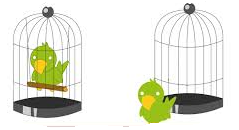 DENTRO     FUERA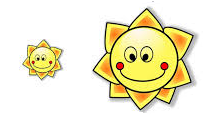 PEQUEÑO   GRANDE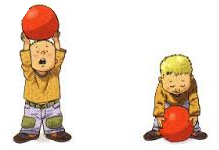 ARRIBA     ABAJO